  MADONAS NOVADA PAŠVALDĪBA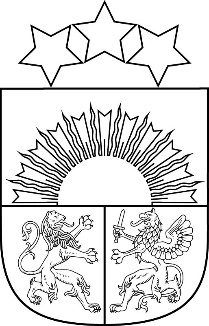 Reģ. Nr. 90000054572Saieta laukums 1, Madona, Madonas novads, LV-4801 t. 64860090, e-pasts: pasts@madona.lv ___________________________________________________________________________MADONAS NOVADA PAŠVALDĪBAS DOMESLĒMUMSMadonā2022. gada 31. maijā				            				Nr.346   					                                                  	 (protokols Nr. 13, 23. p.)Par zemes vienības ar kadastra apzīmējumu 70820010063, Ošupes pagastā, Madonas novadā, sadalīšanu un nekustamā īpašuma lietošanas mērķu noteikšanu jaunveidotajām zemes vienībām	Ošupes pagasta pārvaldē 2022. gada 28. martā saņemts Ošupes pagasta Dz. Krēsliņas zemnieku saimniecības “SAULĪTES” iesniegums (reģistrēts Ošupes pagasta pārvaldē ar reģ. Nr. OSU/1.9/22/41) ar lūgumu atsavināt daļu zemes vienības ar kadastra apzīmējumu 70820010063 3,0 ha platībā.	Zemes vienība ar kadastra apzīmējumu 70820010063 ir piekritīga Madonas novada pašvaldībai. Uz zemes vienību ar kadastra apzīmējumu 70820010063 nav nostiprinātas īpašumtiesības zemesgrāmatā. Uz zemes vienības atrodas ēkas, kuru tiesiskais valdītājs ir cita fiziska persona un kurai ar Madonas novada pašvaldības Ošupes pagasta pārvaldi ir noslēgts zemes nomas līgums par 0,8 ha zemi, kas paredzēta ēku apsaimniekošanai. Lai nodotu atsavināšanai daļu zemes vienības 3,0 ha platībā nepieciešams sadalīt zemes vienību ar kadastra apzīmējumu 70820010063 divās daļās, kas iespējama saskaņā ar Zemes ierīcības likuma, Pārejas noteikumu 1. punktu, kas nosaka, ka līdz zemes pirmreizējai ierakstīšanai zemesgrāmatā lēmumu par zemes privatizācijas un zemes reformas kārtībā veidojamo zemes vienību sadalīšanu, apvienošanu vai zemes robežu pārkārtošanu pieņem vietējā pašvaldība, ievērojot vietējās pašvaldības teritorijas plānojumu un normatīvajos aktos par teritorijas plānošanu, izmantošanu un apbūvi noteiktās prasības. Lēmumam pievieno grafisko pielikumu, kurā norādīts zemes vienību sadalīšanas, apvienošanas vai zemes robežu pārkārtošanas risinājums. 	Saskaņā ar Madonas novada pašvaldības saistošajiem noteikumiem Nr.15 "Madonas novada Teritorijas plānojuma 2013.-2025.gadam Teritorijas izmantošanas un apbūves noteikumi un Grafiskā daļa" zemes vienības ar kadastra apzīmējumu 70820010063 funkcionālais zonējums atbilstoši plānotai (atļautai) izmantošanai ir lauku zemes (L1), līdz ar ko  nekustamā īpašuma lietošanas mērķu noteikšana ir atbilstoša. Saskaņā ar grafisko pielikumu (1.pielikums) un pamatojoties uz Nekustamā īpašuma valsts kadastra likuma, pirmās daļas, 9.panta, 1.punktu un Ministru kabineta 2006. gada  20. jūnija noteikumiem Nr.496 “Nekustamā īpašuma lietošanas mērķu klasifikācija un nekustamā īpašuma lietošanas mērķu noteikšanas un maiņas kārtība”, pirmās daļas 2.1.punktu un Madonas novada pašvaldības saistošajiem noteikumiem Nr.15 "Madonas novada Teritorijas plānojuma 2013.-2025.gadam Teritorijas izmantošanas un apbūves noteikumi un Grafiskā daļa", ņemot vērā 17.05.2022. Uzņēmējdarbības, teritoriālo un vides jautājumu komitejas atzinumu, atklāti balsojot: PAR – 17 (Agris Lungevičs, Aigars Šķēls, Aivis Masaļskis, Andrejs Ceļapīters, Andris Dombrovskis, Andris Sakne, Artūrs Čačka, Artūrs Grandāns, Gatis Teilis, Gunārs Ikaunieks, Guntis Klikučs, Kaspars Udrass, Māris Olte, Sandra Maksimova, Valda Kļaviņa, Vita Robalte, Zigfrīds Gora), PRET – NAV, ATTURAS –  NAV, Madonas novada pašvaldības dome NOLEMJ:Sadalīt pašvaldībai piekrītošo zemes vienību ar kadastra apzīmējumu 70820010063, 3,8 ha platībā, divās zemes vienībās  atbilstoši pielikumam (1.pielikums).Zemes vienībai ar kadastra apzīmējumu 70820010094 (pēc kadastrālās uzmērīšanas zemes vienības platība var tikt precizēta) noteikt nekustamā īpašuma lietošana mērķi- zeme, uz kuras galvenā saimnieciskā darbība ir lauksaimniecība  (NĪLM kods 0101), 0,8 ha platībā un saglabāt esošā nekustamā īpašuma “Lejiņas 1” (kadastra numurs 70820010063) sastāvā.Zemes vienībai ar kadastra apzīmējumu 70820010095 (pēc kadastrālās uzmērīšanas zemes vienības platība var tikt precizēta) noteikt nekustāmā īpašuma lietošanas mērķi - zeme, uz kuras galvenā saimnieciskā darbība ir lauksaimniecība (NĪLM 0101), 3,0 ha platībā un piešķirt jaunu nekustamā īpašuma nosaukumu “Lejas”, kas atrodas Ošupes pagastā, Madonas novadā. Zemes vienībai ar kadastra apzīmējumu 70820010094 un uz tās esošām ēkām ar kadastra apzīmējumiem 70820010063001, 70820010063002 un 70820010063002 saglabāt adresi “Lejiņas 1”, Ošupes pag., Madonas nov., LV-4830.Saskaņā ar Administratīvā procesa likuma 188.panta pirmo daļu, lēmumu var pārsūdzēt viena mēneša laikā no lēmuma spēkā stāšanās dienas Administratīvajā rajona tiesā.Saskaņā ar Administratīvā procesa likuma 70.panta pirmo daļu, lēmums stājas spēkā ar brīdi, kad tas paziņots adresātam.Domes priekšsēdētājs				A.LungevičsDzelzkalēja 28080417